______________________№_________________ На № 01-04/1134           от 15.08.2017               g                                                                                        Председателю                                                                                                            Государственного комитета                                                                                                            Республики Татарстан                                                                                                             по архивному делу                                                                                                            И.Х.Аюповой           Об оценке             регулирующего воздействия Уважаемая Ирада Хафизяновна! В соответствии с Порядком проведения оценки регулирующего воздействия проектов нормативных правовых актов и экспертизы нормативных правовых актов Республики Татарстан, утверждённым постановлением Кабинета Министров Республики Татарстан от 05.12.2014 № 948, проект постановления Кабинета Министров Республики Татарстан «О сроках и порядке предоставления обязательного экземпляра научно-проектной документации по сохранению объектов культурного наследия и проектной документации объектов капитального строительства»  (далее – проект) Министерством экономики Республики Татарстан был направлен члену Экспертного совета по оценке регулирующего воздействия по функции государственного управления  01.15 «Управление информатизацией» (подфункция 01.15.03 «Управление архивным делом»). 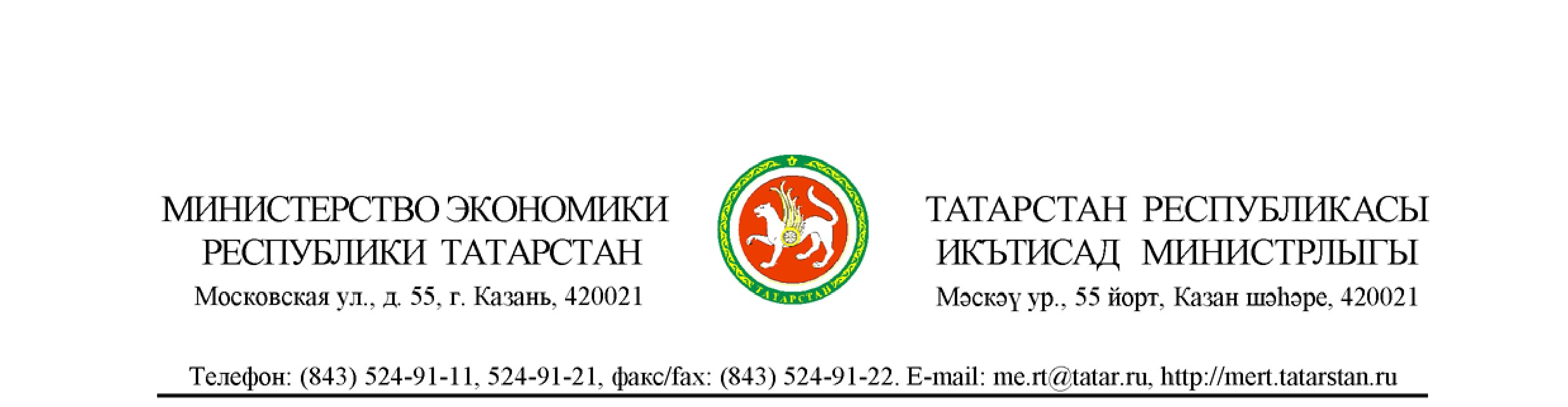 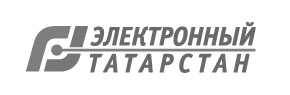 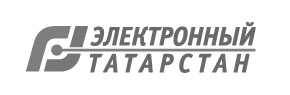 С учетом мнения эксперта, а также результатов публичных консультаций, проведенных Государственным комитетом Республики Татарстан по архивному делу в период с 31.07.2017 по 13.08.2017, сделан вывод о целесообразности предложенного способа регулирования. Положений, вводящих избыточные административные и иные ограничения и обязанности для субъектов предпринимательской и иной деятельности или способствующих их введению, а также способствующих возникновению необоснованных расходов субъектов предпринимательской и иной деятельности или способствующих возникновению необоснованных расходов бюджетов всех уровней бюджетной системы Российской Федерации, в проекте не выявлено.  С уважением, Министр                                                                                                            А.А.Здунов Пономарева, (843)  524-91-29 Лист согласования к документу № 01-52/4543 от 17.08.2017 Инициатор согласования: Мадиев Н.Г. Заведующий сектором оценки регулирующего воздействия и подготовки кадров для экономики Согласование инициировано: 16.08.2017 16:29 Лист согласования 	Тип согласования: последовательное 